Regionalny Dyrektor Ochrony Środowiska w OlsztynieWOOŚ.420.1.2024.KT.12Olsztyn, 25 kwietnia 2024 r.ObwieszczenieZgodnie z art. 49 ustawy z dnia 14 czerwca 1960 r. Kodeks postępowania administracyjnego (Dz. U. z 2024 r. poz. 572), w związku z art. 74 ust. 3 ustawy z dnia 3 października 2008 r. o udostępnianiu informacji o środowisku i jego ochronie, udziale społeczeństwa w ochronie środowiska oraz o ocenach oddziaływania na środowisko (Dz. U. z 2023 r. poz. 1094, z późn. zm.),Regionalny Dyrektor Ochrony Środowiska w Olsztynie  informuje, że w toku postępowania w sprawie wydania decyzji o środowiskowych uwarunkowaniach dla planowanego przedsięwzięcia polegającego na zmianie lasu, niestanowiącego własności Skarbu Państwa, o powierzchni 0,2073 ha na użytek rolny, na działce nr 40/8, obręb 0035 Wiartel, gm. Pisz, pow. piski, woj. warmińsko-mazurskie, pismem z 17 kwietnia 2024 r. (data wpływu do RDOŚ w Olsztynie: 23.04.2024 r.) Wnioskodawcy zwrócili się z prośbą o wydłużenie terminu na złożenie uzupełnienia do Karty Informacyjnej Przedsięwzięcia. Regionalny Dyrektor Ochrony Środowiska w Olsztynie, pismem z 25 kwietnia 2024 r., znak: WOOŚ.420.1.2024.KT.11, przychylił się do prośby Wnioskodawców i wyznaczył termin na złożenie uzupełnienia do 20 maja 2024 r.Z treścią ww. pism strony postępowania zapoznać się mogą w siedzibie Regionalnej Dyrekcji Ochrony Środowiska w Olsztynie przy ul. Dworcowa 60, 10-437 Olsztyn (informacja w pok. nr 26), w godzinach 9:00-14:00, po uprzednim umówieniu się z pracownikiem tutejszej Dyrekcji (nr telefonu do kontaktu: 895372110).Doręczenie niniejszego zawiadomienia stronom postępowania uważa się za dokonane po upływie 14 dni od dnia, w którym nastąpiło jego upublicznienie.Regionalny DyrektorOchrony Środowiska w OlsztynieAgata MoździerzUpubliczniono w dniach: od – doSprawę prowadzi: Wydział Ocen Oddziaływania na Środowisko, telefon kontaktowy: 895372110 Pieczęć urzędu: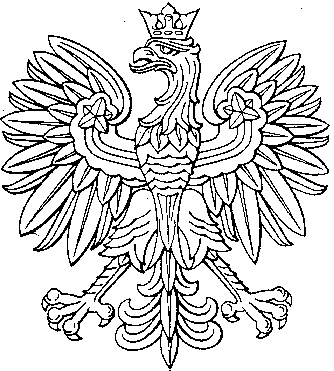 